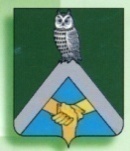 Муниципальное бюджетное общеобразовательное учреждениеКесовогорская средняя общеобразовательная школа имени дваждыГероя Советского Союза А.В. АлелюхинаПРИКАЗот 30апреля  2020 г.						№ 62п.г.т. Кесова Гора"Об организации обучения и окончании 2019/2020 учебного года в МБОУ Кесовогорская СОШ"В соответствии с Указом Президента Российской Федерации от 28.04.2020 №294 " О продлении действия мер по обеспечению санитарно-эпидемиологического благополучия населения на территории Российской Федерации в связи с распространением новой коронавирусной инфекции (COVID-19)", Федеральным законом Российской Федерации от 29.12.2012 №273-ФЗ "Об образовании в Российской Федерации", приказами Министерства просвещения Российской Федерации, Федеральной службы по надзору в сфере образования и науки от 07.11.2018 №189/1513 "Об утверждении Порядка проведения государственной итоговой аттестации по образовательным программам основного общего образования", от 07.11.2018 №190/1512 "Об утверждении Порядка проведения государственной итоговой аттестации по образовательным программам среднего общего образования", письмами Министерства просвещения Российской Федерации от 13.03.2020 № СК-150/03 "Об усилении санитарно-эпидемиологических мероприятий в образовательных организациях", постановлением Губернатора Тверской области от 17.03.2020 №16-пг "О введении режима повышенной готовности на территории Тверской области", постановлением Правительства Тверской области от 17.10.2011 № 69-пп " Об утверждении Положения о Министерстве  образования Тверской области", приказом Министерства образования Тверской области №-502/ПК от 29.04.2020 "Об организации обучения и окончании 2019/2020 учебного года в общеобразовательных организациях, расположенных на территории Тверской области",соответствии с приказом Министерства образования Тверской области №-507/ПК от 30.04.2020 "О внесении изменений в приказ Министерства образования Тверской области от 29.04.2020 N 502/ПК", с приказом Отдела образования Администрации Кесовогорского района "Об организации обучения и окончании 2019/2020 учебного года в общеобразовательных организациях Кесовогорского района" от 30.04.2020г.  № 45§1                                                                             ПРИКАЗЫВАЮ:Ответственным за дистанционную форму обучения:1.1.обеспечить организацию обучения в дистанционном режиме для обучающихся МБОУ Кесовогорская СОШ  до 29 мая 2020года за исключением случая, указанного в подпункте 1.2. настоящего пункта ;1.2 объявить период с 6 по 8 мая 2020 года для  педагогического коллектива  нерабочими днями, для обучающихся - неучебными;1.3. АУП работает  6,8,9 мая 2020 года по установленному графику;1.4. технический и прочий персонал 6,8,9 мая 2020 года выходит на работу для полной дезинфекции помещений, благоустройства пришкольной территории, работы с финансовыми и аукционными документами;1.5. работники пищеблоков заказывают продукты 6,8,9 мая 2020г. для формирования сухих пайков, проводят дезинфекцию пищеблоков.2. Покровской Т.М., Блиновой С.Н., заместителям директора по УВР, организовать работу «дежурных групп» для обучающихся групп детей старшего дошкольного возраста и  начальных классов, по заявлению родителей, в том числе в период с 6 по 8 мая 2020 года, без выполнения домашних заданий.3. Установить в МБОУ Кесовогорская СОШ:3.1. срок окончания учебного года в 9, 11классах 29 мая 2020 года;3.2. основные сроки аттестационного периода в 11классе с 8 июня по 11 июля 2020года;3.3. основные сроки аттестационного периода в 9 классах с 9 июня по 30 июня 2020года;3.4. срок окончания учебного года в 1-8, 10 классах 29 мая 2020 года.4. Назаровой Л.Д., заместителю директора по УВР:4.1. создать необходимые условия для проведения государственной итоговой аттестации обучающихся 9, 11классов МБОУ Кесовогорская СОШ, в том числе для обучающихся с ограниченными возможностями здоровья, детей — инвалидов;4.2. обеспечить совместно с системным администратором, Дохеевым А.Н., готовность пункта проведения экзаменов по программам среднего общего образования к реализации технологии передачи контрольно-измерительных материалов по сети Интернет;4.3. обеспечить информирование обучающихся и их родителей (законных представителей) через платформы конференцсвязи  о порядке проведения государственной итоговой аттестации обучающихся 9, 11классов в 2019/2020 учебном году и о результатах экзаменов.5. Галкиной М.А., Форминой Т.Н., заместителям директора по УВР:     5.1 разработать графики прохождения промежуточной аттестации в условиях дистанционного обучения;     5.2. утвердить контрольно-измерительные материалы и критерии оценивания КИМ для проведения промежуточной аттестации в 1-4 классах, 5-8 классах, 10 классе на очередном заседании Методического Совета школы;     5.3. провести мониторинг результатов проведённых работ.6. Шарковой Т.В., заместителю директора по информатизации:     6.1.  в связи с нерабочими днями и изменением сроков завершения учебного года внести изменения в электронный журнал ;     6.2. составить инструкцию для учителей по корректировке программы в электронном журнале;     6.3. вести ежедневный мониторинг заполнения электронного журнала учителями-предметниками.7. Маркеловой А.Г., заместителю директора по ВР:7.1. праздник последнего звонка для обучающихся 11 классов в массовом формате не проводить, использовать для данного мероприятия социальные сети, группу ВКонтакте, zoom.us;7.2. торжественные мероприятия по вручению аттестатов (в зависимости от санитарно-эпидемиологической ситуации) провести:для выпускников 9 классов - 29-30 июня 2020 года;для выпускников 11 классов -1-5 июля 2020года.7.3. организовать вручение наградного материала по окончанию учебного года для отличников, хорошистов, участников конкурсов, олимпиад 30 мая 2020 года.8. Контроль за исполнением приказа оставляю за собой.9. Настоящий приказ вступает в силу со дня его подписания.Директор школы:   О.В.Ляшова/30 апреля 2020г//30 апреля 2020г//30 апреля 2020г//30 апреля 2020г//30 апреля 2020г//30 апреля 2020г//30 апреля 2020г//30 апреля 2020г//30 апреля 2020г//30 апреля 2020г//30 апреля 2020г//30 апреля 2020г//30 апреля 2020г//30 апреля 2020г//30 апреля 2020г//30 апреля 2020г//30 апреля 2020г//30 апреля 2020г//30 апреля 2020г//30 апреля 2020г//30 апреля 2020г//30 апреля 2020г//30 апреля 2020г//30 апреля 2020г//30 апреля 2020г//30 апреля 2020г//30 апреля 2020г//30 апреля 2020г//30 апреля 2020г//30 апреля 2020г//30 апреля 2020г//30 апреля 2020г//30 апреля 2020г//30 апреля 2020г//30 апреля 2020г//30 апреля 2020г//30 апреля 2020г//30 апреля 2020г//30 апреля 2020г//30 апреля 2020г//30 апреля 2020г//30 апреля 2020г//30 апреля 2020г//30 апреля 2020г//30 апреля 2020г//30 апреля 2020г//30 апреля 2020г//30 апреля 2020г//30 апреля 2020г//30 апреля 2020г//30 апреля 2020г//30 апреля 2020г//30 апреля 2020г//30 апреля 2020г//30 апреля 2020г//30 апреля 2020г//30 апреля 2020г//30 апреля 2020г//30 апреля 2020г//30 апреля 2020г//30 апреля 2020г//30 апреля 2020г//30 апреля 2020г//30 апреля 2020г//30 апреля 2020г//30 апреля 2020г//30 апреля 2020г//30 апреля 2020г//30 апреля 2020г//30 апреля 2020г//30 апреля 2020г//30 апреля 2020г//30 апреля 2020г//30 апреля 2020г//30 апреля 2020г//30 апреля 2020г//30 апреля 2020г//30 апреля 2020г//30 апреля 2020г//30 апреля 2020г//30 апреля 2020г//30 апреля 2020г//30 апреля 2020г//30 апреля 2020г//30 апреля 2020г//30 апреля 2020г//30 апреля 2020г//30 апреля 2020г//30 апреля 2020г//30 апреля 2020г//30 апреля 2020г//30 апреля 2020г//30 апреля 2020г//30 апреля 2020г//30 апреля 2020г//30 апреля 2020г//30 апреля 2020г//30 апреля 2020г//30 апреля 2020г//30 апреля 2020г//30 апреля 2020г//30 апреля 2020г//30 апреля 2020г//30 апреля 2020г//30 апреля 2020г//30 апреля 2020г//30 апреля 2020г//30 апреля 2020г//30 апреля 2020г//30 апреля 2020г//30 апреля 2020г//30 апреля 2020г//30 апреля 2020г//30 апреля 2020г//30 апреля 2020г//30 апреля 2020г//30 апреля 2020г//30 апреля 2020г//30 апреля 2020г/